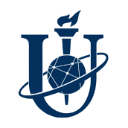 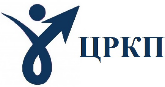 Міністерство освіти і науки УкраїниСУМСЬКИЙ ДЕРЖАВНИЙ УНІВЕРСИТЕТЦЕНТР РОЗВИТКУ КАДРОВОГО ПОТЕНЦІАЛУ Шановні колеги!Якщо ви бажаєте удосконалити та набути нових комунікативних, лінгвістичних, риторичних  компетентностей, що забезпечують належний рівень фахового спілкування педагогічних, науково-педагогічних та інших працівників –  то запрошуємо вас до навчання за програмою  «Професійна риторика».Організатор програми: Центр розвитку кадрового потенціалу Сумського державного університету: http://crkp.sumdu.edu.ua/uk/ Період проведення: 14 березня - 20 березня 2024 рокуЧас проведення:  з 14.00Форма участі: дистанційнаЗагальний обсяг: 1 кредит ЄКТС (30 годин).Вартість: 600 грн.Документ про підвищення кваліфікації: свідоцтвоТематичний план:1. Вербальна комунікація.  1.1. Способи представлення знання / досвіду.  1.2. Поняття про досконалий виступ.2. Вербальна комунікація.  2.1. Засоби впливу на слухача.  2.2 Мовні та позамовні виражальні можливості.3. У пошуках переконливого аргументу.  3.1. Поняття про аргументативну риторику.  3.2. Риторичні фігури як засоби аргументації.  3.3. Софізми.  3.4.Мовна агресія, її прояви та протидія.4. Вимова має значення.  4.1.Як працює звукова система української мови.  4.2 Відточуймо майстерність вимови.  4.3 Практичні поради для поліпшення дикції.5. Говори. Виступай.  5.1. Як підготуватися до виступу.  5.2. Сила нашого голосу.  5.3. Поради з інтонування.  5.4. Логічні та емоційні засади мовлення.  5.5. Підготуймося до виступу на радіо й телебаченні, робота з мікрофоном, камерою, поведінка в студії.  5.6. Усе, що слід знати про інтерв’ю. Реєстрація: до 13 березня 2024 року за посиланням: https://docs.google.com/forms/d/e/1FAIpQLSeSeeNXfNPeKZYBC5g5Ak1d2TChA3HKnx8iIAQSe6EEBetF_w/viewform?usp=sf_linkКонтактна особа: Кононенко Світлана Валеріївна, фахівець центру розвитку кадрового потенціалу,               e-mail:  s.kononenko@crkp.sumdu.edu.ua , тел. (066) 79-39-921.